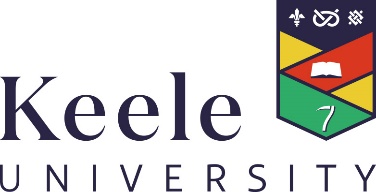 Central Research Ethics Committee (CREC) Amendment Application FormInstructions for completing this Amendment Application FormThis application form must be completed in full and submitted along with all amended project documents to apply for Keele University Central Research Ethics Committee review.  Information on how to submit for CREC review of an amendment can be found on the CREC website.Where applicable, it is strongly advised that supervisors review and approve the amendment application before it is submitted.  Confirmation of this is required as part of the submission process. Project DetailsAll questions in this section are mandatory unless otherwise stated.Full Project title:Original REC code (for original project application)Amendment number & dateName of applicantAcademic unit:Date of original favourable ethical opinion (FEO) for project:Which committee provided the original FEOType of amendmentAmendment DetailsDescription of all changes with reasons[Click + to add further rows as required]Further InformationOnce the REC Amendment Form is complete and all documentation is prepared and ready for submission, follow the process outlined on the CREC Webpage.Amendment to information in the project Application FormAmendment to / addition of other documents linked to the projectAmendment to the protocol (or equivalent, where applicable)No.
Brief description of amendment(s)
(please enter each separate amendment in a new row.  If changes are extensive, refer to a separate document if needed)Reason for changeList relevant affected supporting document(s), including version numbers to be approved
(ensure all referenced documents are submitted with this form)List relevant affected supporting document(s), including version numbers to be approved
(ensure all referenced documents are submitted with this form)No.
Brief description of amendment(s)
(please enter each separate amendment in a new row.  If changes are extensive, refer to a separate document if needed)Reason for changeDocument nameVersion and date